VSE ŽIVO JE IZ VODE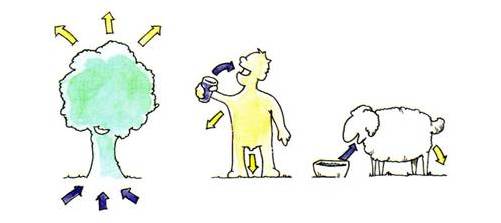 Nekatera živa bitja v vodi živijo, vsa ostala pa vodo potrebujejo, da lahko preživijo.Voda med živimi bitji nenehno kroži.Rastline, ki rastejo v okolju, kjer je veliko vlage, imajo velike liste.Rastline največ vode izgubijo z izhlapevanjem skozi liste.Voda v živa bitja prinaša in iz njih odnaša različne snovi, ki so v vodi raztopljene.Voda sodeluje pri hlajenju živih bitij.Pri izhlapevanju vode se porablja energija.Temperaturne spremembe v vodnem okolju so manše kot na kopnem.